VII Зимнее первенство городского округа Тольятти по футболу среди юношей Группа 2012 г.р. 16.12.2023г. – 15.03.2024г.             г.о. Тольятти, стадион «Торпедо», поле №5                      Список участников и Календарь игр                    1. Лада-2012-1  тренер Громницкий С.А.	 2. Акрон-девочки  тренер Небытова Е.В.	 3. ЦПФ Лада-2  тренер Минеев А.А.	 4. Импульс  тренер Сергеев В.В.	 5. Лада-2012-2  тренер Громницкий С.А. 	 6. Искра  тренеры Буданов Ю.В., Куковякин В.Л.	 7. ДФЦ СШОР-12 «Лада»  тренер Маркелов А.А.	 8. ЦПФ Лада-1  тренер Минеев А.А.                                            Итоговая таблица  группы 2012 г.р.                        г. Тольятти, стадион «Торпедо», 16.12.2023г. –  15.03.2024г.                                Голы  7-ого Зимнего первенства города юноши 2012 г.р.                                                   	Лучшие игроки команд:	Акрон-девочки - Юдина Елизавета	ДФЦ СШОР-12 «Лада» - Халилов Эмиль	Лада-2012-2 - Марусев Александр	Импульс - Гусаров Елисей	ЦПФ Лада-2 – Власенко Анатолий	Лада-2012-1 – Майоров Даниил	Искра – Бош Артём	ЦПФ Лада-1 – Ананьев Максим                       Лучший бомбардир: Подобед Павел, Лада-2012-1-12 мячей	Лучший игрок: Феофанов Михаил, Лада-2012-1Формат: 8+1 (9х9), 2х25 минут, мяч №4, ворота 5х2, вне игры «есть», аут руками, стенка 8 метров,           пенальти - 8 метров, обратные замены «есть».Формат: 8+1 (9х9), 2х25 минут, мяч №4, ворота 5х2, вне игры «есть», аут руками, стенка 8 метров,           пенальти - 8 метров, обратные замены «есть».Формат: 8+1 (9х9), 2х25 минут, мяч №4, ворота 5х2, вне игры «есть», аут руками, стенка 8 метров,           пенальти - 8 метров, обратные замены «есть».Формат: 8+1 (9х9), 2х25 минут, мяч №4, ворота 5х2, вне игры «есть», аут руками, стенка 8 метров,           пенальти - 8 метров, обратные замены «есть».Формат: 8+1 (9х9), 2х25 минут, мяч №4, ворота 5х2, вне игры «есть», аут руками, стенка 8 метров,           пенальти - 8 метров, обратные замены «есть».Формат: 8+1 (9х9), 2х25 минут, мяч №4, ворота 5х2, вне игры «есть», аут руками, стенка 8 метров,           пенальти - 8 метров, обратные замены «есть».Формат: 8+1 (9х9), 2х25 минут, мяч №4, ворота 5х2, вне игры «есть», аут руками, стенка 8 метров,           пенальти - 8 метров, обратные замены «есть».Формат: 8+1 (9х9), 2х25 минут, мяч №4, ворота 5х2, вне игры «есть», аут руками, стенка 8 метров,           пенальти - 8 метров, обратные замены «есть».Формат: 8+1 (9х9), 2х25 минут, мяч №4, ворота 5х2, вне игры «есть», аут руками, стенка 8 метров,           пенальти - 8 метров, обратные замены «есть».Формат: 8+1 (9х9), 2х25 минут, мяч №4, ворота 5х2, вне игры «есть», аут руками, стенка 8 метров,           пенальти - 8 метров, обратные замены «есть».                          1 поле                             1 тур,  16 декабря 2023г., суббота	    2 поле                          1 поле                             1 тур,  16 декабря 2023г., суббота	    2 поле                          1 поле                             1 тур,  16 декабря 2023г., суббота	    2 поле                          1 поле                             1 тур,  16 декабря 2023г., суббота	    2 поле                          1 поле                             1 тур,  16 декабря 2023г., суббота	    2 поле                          1 поле                             1 тур,  16 декабря 2023г., суббота	    2 поле                          1 поле                             1 тур,  16 декабря 2023г., суббота	    2 поле                          1 поле                             1 тур,  16 декабря 2023г., суббота	    2 поле                          1 поле                             1 тур,  16 декабря 2023г., суббота	    2 поле                          1 поле                             1 тур,  16 декабря 2023г., суббота	    2 поле№ времявремякомандыкомандырезультат№командыкомандырезультат111.3011.30Лада-2012-1 – ЦПФ Лада-2 Лада-2012-1 – ЦПФ Лада-2 13-02Импульс – Акрон-девочкиИмпульс – Акрон-девочки2-1312.4012.40Лада-2012-2 – ЦПФ Лада-1Лада-2012-2 – ЦПФ Лада-16-24  Искра – ДФЦ СШОР-12 «Лада»  Искра – ДФЦ СШОР-12 «Лада»0-3  т.п.	            2 тур,   02 марта  2024г., суббота  	            2 тур,   02 марта  2024г., суббота  	            2 тур,   02 марта  2024г., суббота  	            2 тур,   02 марта  2024г., суббота  	            2 тур,   02 марта  2024г., суббота  	            2 тур,   02 марта  2024г., суббота  	            2 тур,   02 марта  2024г., суббота  	            2 тур,   02 марта  2024г., суббота  	            2 тур,   02 марта  2024г., суббота  	            2 тур,   02 марта  2024г., суббота  №времявремякомандыкомандырезультат№командыкомандырезультат511.3011.30Лада-2012-1 – Импульс                                05.03.Лада-2012-1 – Импульс                                05.03.6-16ДФЦ СШОР-12 «Лада» - ЦПФ Лада-1ДФЦ СШОР-12 «Лада» - ЦПФ Лада-10-2712.4012.40Лада-2012-2 – ЦПФ Лада-2Лада-2012-2 – ЦПФ Лада-23-0  т.п.8Акрон-девочки – Искра  Акрон-девочки – Искра  2-1	                 3 тур,   09 марта 2024г., суббота	                 3 тур,   09 марта 2024г., суббота	                 3 тур,   09 марта 2024г., суббота	                 3 тур,   09 марта 2024г., суббота	                 3 тур,   09 марта 2024г., суббота	                 3 тур,   09 марта 2024г., суббота	                 3 тур,   09 марта 2024г., суббота	                 3 тур,   09 марта 2024г., суббота	                 3 тур,   09 марта 2024г., суббота	                 3 тур,   09 марта 2024г., суббота№№времявремякомандырезультат№№командырезультат9911.3011.30ЦПФ Лада-1 – Акрон-девочки2-21010Искра - Импульс3-0  т.п.111112.4012.40ДФЦ СШОР-12 «Лада» - ЦПФ Лада-2   3-0  т.п.1212Лада-2012-1 – Лада-2012-20-0	 4 тур,  20 января 2024г., суббота	 4 тур,  20 января 2024г., суббота	 4 тур,  20 января 2024г., суббота	 4 тур,  20 января 2024г., суббота	 4 тур,  20 января 2024г., суббота	 4 тур,  20 января 2024г., суббота	 4 тур,  20 января 2024г., суббота	 4 тур,  20 января 2024г., суббота	 4 тур,  20 января 2024г., суббота	 4 тур,  20 января 2024г., суббота№№времявремя                 команды№№                         команды131311.3011.30ДФЦ СШОР-12 «Лада» - Лада-2012-20-01414ЦПФ Лада-1 - Импульс1-4151512.4012.40Лада-2012-1 – Искра4-01616Акрон-девочки – ЦПФ Лада-23-0  т.п.                          1 поле                             5 тур,  27 января 2024г., суббота	    2 поле                          1 поле                             5 тур,  27 января 2024г., суббота	    2 поле                          1 поле                             5 тур,  27 января 2024г., суббота	    2 поле                          1 поле                             5 тур,  27 января 2024г., суббота	    2 поле                          1 поле                             5 тур,  27 января 2024г., суббота	    2 поле                          1 поле                             5 тур,  27 января 2024г., суббота	    2 поле                          1 поле                             5 тур,  27 января 2024г., суббота	    2 поле№ времякомандырезультат№командырезультат1711.30Лада-2012-1 – Акрон-девочки8-118Импульс-ДФЦ СШОР-12 «Лада»5-21912.40ЦПФ Лада-2 – ЦПФ Лада-14-320  Лада-2012-2 - Искра3-2	                  6 тур,   03 февраля 2024г., суббота	                  6 тур,   03 февраля 2024г., суббота	                  6 тур,   03 февраля 2024г., суббота	                  6 тур,   03 февраля 2024г., суббота	                  6 тур,   03 февраля 2024г., суббота	                  6 тур,   03 февраля 2024г., суббота	                  6 тур,   03 февраля 2024г., суббота№времякомандырезультат№командырезультат2111.30Лада-2012-1 – ДФЦ СШОР-12 «Лада»5-122ЦПФ Лада-2 - Импульс1-42312.40ЦПФ Лада-1 – Искра3-224Акрон-девочки – Лада-2012-20-1	                      7 тур,   24 февраля 2024г., суббота          	                      7 тур,   24 февраля 2024г., суббота          	                      7 тур,   24 февраля 2024г., суббота          	                      7 тур,   24 февраля 2024г., суббота          	                      7 тур,   24 февраля 2024г., суббота          	                      7 тур,   24 февраля 2024г., суббота          	                      7 тур,   24 февраля 2024г., суббота          №времякомандырезультат№командырезультат2511.30ЦПФ Лада-2 - Искра3-0  т.п.26Импульс – Лада-2012-207.031-22712.40Лада-2012-1 – ЦПФ Лада-18-128Акрон-девочки – ДФЦ СШОР-12 «Лада»    15.030-0место             командаИВНПмячиочки1  Лада-2012-1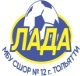 761044-4192  Лада-2012-2752015-5173  Импульс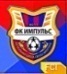 750220-13154  ДФЦ СШОР-12 «Лада»72239-1285  Акрон-девочки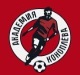 72239-1486  ЦПФ Лада-1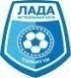 721414-2677  ЦПФ Лада-272058-2968  Искра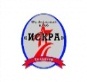 70075-210ИскраИмпульсЦПФ Лада-1Адамович В.-2Бош А.-1Рябов И.-1Горенков Н.-1  Халилуллин Д.-1СВБорисенков В.-4Усатов Я.-4Герасимов М.-2Половитько Н.-1Забиякин А.-1Фомин С.-1Володин С.-1Гусаров Е.-2Калинин Г.-3Иноземцев М.-3Минеев Д.-2Чаплагин Г.-1Шурыгин С.-2Рудяков М.-2Лада-2012-1Лада-2012-2Акрон-девочкиПодобед  П.-12Майоров Д.-9Надиев М.-8Ахметшин А.-7Рыбакин К.-4Кислюк М.-1Хальзов Д.-1Стрельников А.-1Феофанов М.-1Гайнетдинов С.-5Осипов Т.-3Сокоренко Д.-1Винников В.-1Марусев А.-1Цибикин Н.-1Липатова П.- 2Плотникова А.-1Бобриехова М.-1Ерасова М.-1Салмина А.-1ДФЦ СШОР-12 «Лада»ЦПФ Лада-2Жданов Д.-2Лисневский А.-1Митрофанов М.-4Мирзоян Э.-1Багиров Р.-1СВ